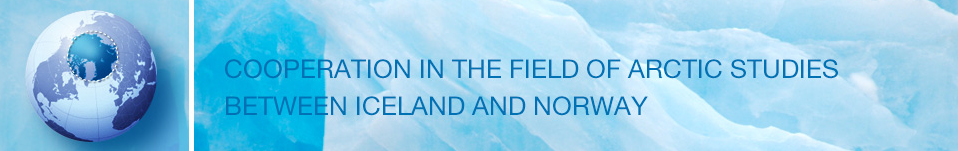 ARCTIC RESEARCH AND STUDIES APPLICATION 2017Annex 2: Declaration of honour. To be signed by the applying institution/organisation, not partner(s).We hereby confirm the application of our institution to the Arctic Research and Studies programme 2017;Project descriptionWe have familiarised ourselves with the application and the Arctic Research and Studies programme guide and verify that our institution will coordinate this project if funded. Signatures Coordinating institution:Contact person: Legal Person:Type of application: Long term cooperation between Icelandic and Norwegian institutions Preparatory support for the initiation of joint grant applications(delete as appropriate)List of partner institutions:Amount applied for in EUR: Short summary of the project (copy or abstract from the description in Annex 1)Short summary of the project (copy or abstract from the description in Annex 1)Place and date: ……………………………………………………………………Signature of Legal person Place and date: ……………………………………………………………………………..Signature of contact person 